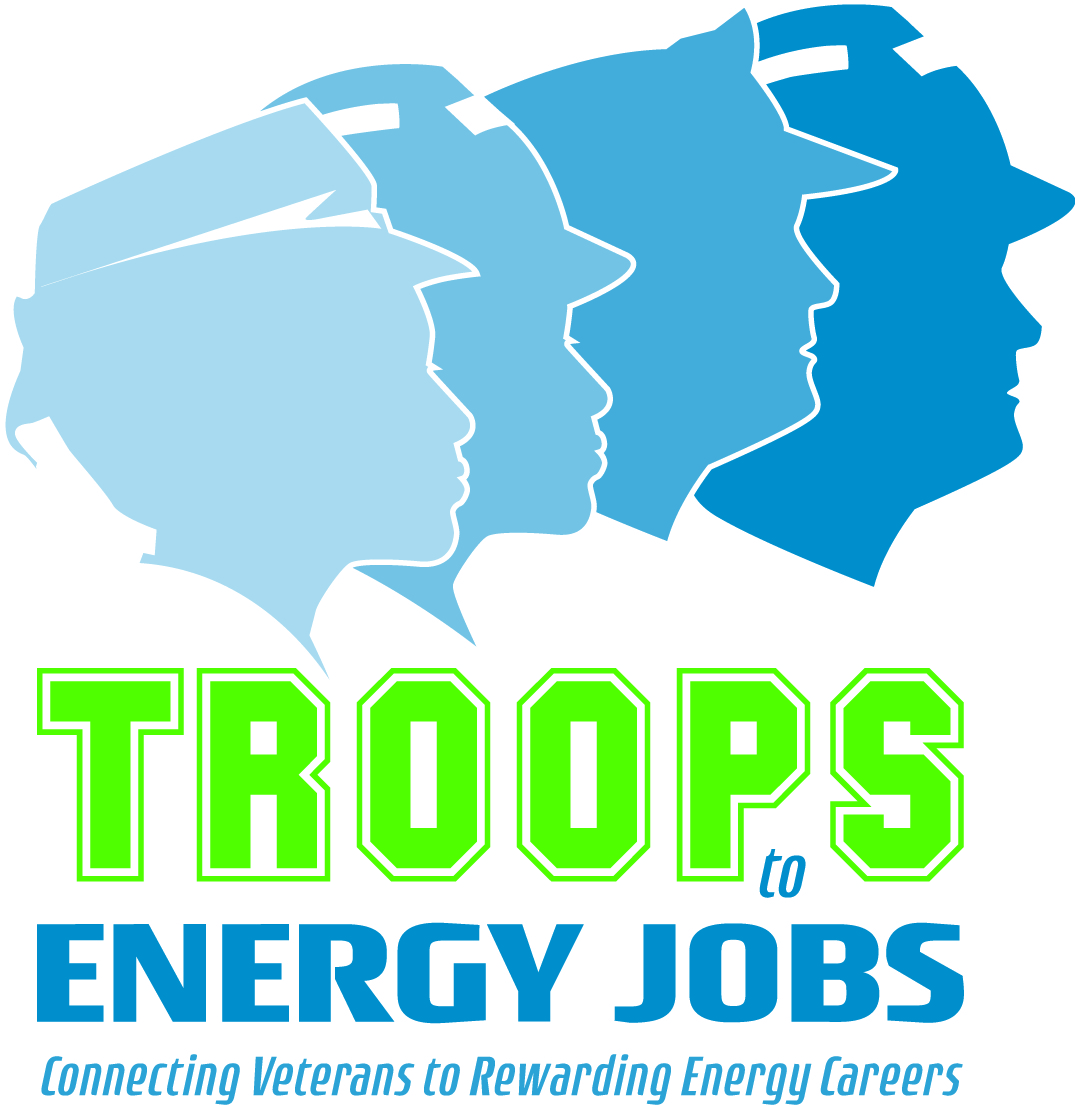 Mentor Self-Assessment   This self-assessment is a self-reflection activity for you to complete before a mentor-mentee match has been decided. The purpose of this activity is to help you identify what you can bring to a mentoring relationship and what traits could benefit a mentee.MY PRIMARY INTERESTS FOR MENTORINGBased on this quick assessment, the two primary things I would like to help another professional accomplish or do through mentoring are:PRIMARY CONTRIBUTIONS AS A MENTORThe main things about myself (skills, knowledge, attributes, experience) I'd like to share or contribute through mentoring are:Answer each question below.I am very knowledgeable about:My greatest skills include:I would describe myself (my attributes) as:My previous professional experience includes:My current professional responsibilities are:The ways in which I'd like to help and think I'd be good at helping another Veteran are:I am not really interested in or don't think I would be good at doing the following as a mentor:On a personal level, my interests and passions include (things I enjoy doing outside of work):